Муниципальное бюджетное образовательное учреждение«Елионская средняя общеобразовательная школа»Стародубского муниципального округаБрянской области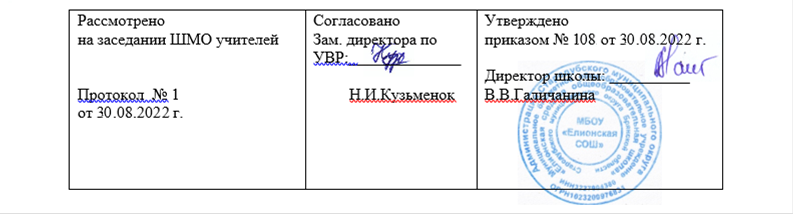 Рабочая программа начального общего образованияпо изобразительному искусству4 классСоставил:учитель начальных классов Малахова Н.Н.2022 годПланируемые результаты освоения учебного предмета« Изобразительное искусство»  Личностные результаты: чувство гордости за культуру и искусство Родины, своего народа;уважительное отношение к культуре и искусству других народов нашей страны и мира в целом;понимание особой роли культуры и  искусства в жизни общества и каждого отдельного человека;сформированность эстетических чувств, художественно-творческого мышления, наблюдательности и фантазии;сформированность эстетических потребностей — потребностей в общении с искусством, природой, потребностей в творческом  отношении к окружающему миру, потребностей в самостоятельной практической творческой деятельности;овладение навыками коллективной деятельности в процессе совместной творческой работы в команде одноклассников под руководством учителя;умение сотрудничать с товарищами в процессе совместной деятельности, соотносить свою часть работы с общим замыслом;умение обсуждать и анализировать собственную  художественную деятельность  и работу одноклассников с позиций творческих задач данной темы, с точки зрения содержания и средств его выражения.Метапредметные результаты:овладение умением творческого видения с позиций художника, т.е. умением сравнивать, анализировать, выделять главное, обобщать;овладение умением вести диалог, распределять функции и роли в процессе выполнения коллективной творческой работы;использование средств информационных технологий для решения различных учебно-творческих задач в процессе поиска дополнительного изобразительного материала, выполнение творческих проектов отдельных упражнений по живописи, графике, моделированию и т.д.;умение планировать и грамотно осуществлять учебные действия в соответствии с поставленной задачей, находить варианты решения различных художественно-творческих задач;умение рационально строить самостоятельную творческую деятельность, умение организовать место занятий;осознанное стремление к освоению новых знаний и умений, к достижению более высоких и оригинальных творческих результатов.Предметные результатыК концу 4-го класса обучающиеся научатся:Будут сформированы первоначальные  представления о роли изобразительного искусства в жизни человека, его роли в духовно-нравственном развитии человека;Сформированы  основы  художественной культуры, в том числе на материале художественной культуры родного края, эстетического отношения к миру; понимание красоты как ценности, овладеют  практическими умениями и навыками в восприятии, анализе и оценке произведений искусства;Овладеют  элементарными практическими умениями и навыками в различных видах художественной деятельности (рисунке, живописи, скульптуре, художественном конструировании), а также в специфических формах художественной деятельности, базирующихся на ИКТ (цифровая фотография, видеозапись, элементы мультипликации и пр.);овладеют знаниями видов художественной деятельности: изобразительной (живопись, графика, скульптура), конструктивной (дизайна и архитектура), декоративной (народных и прикладные виды искусства);научатся эстетической оценке  явлений природы , событий окружающего мираприменению  художественных умений, знаний и представлений в процессе выполнения художественно-творческих работ;усвоят   названий ведущих художественных музеев Россиии художественных музеев своего региона;способность передавать в художественно-творческой деятельности характер, эмоциональных состояния и свое отношение к природе, человеку, обществу;умение компоновать на плоскости листа и в объеме заду манный художественный образ;освоение умений применять в художественно-творческой деятельности основы цветоведения, основы графической грамоты;-  владеть языком изобразительного искусства;  К концу 4-го класса учащиеся получат возможность научиться:- с помощью учителя анализировать, планировать предстоящую практическую работу, осуществлять контроль качества результатов собственной практической деятельности;- самостоятельно организовывать рабочее место в соответствии с особенностями используемого материала и поддерживать порядок на нем во время работы;- ориентироваться в художественных тенденциях искусства Древнего Египта и Античности;- выполнять наброски по своим замыслам с соблюдением пропорций предметов;- реализовывать творческий замысел в создании художественного образа в единстве формы и содержанияразличать и знать, в чём особенности различных видов изобразительной деятельности;-  понимать и уметь объяснять, что такое  круглая скульптура, рельеф, силуэт, музей,     картинная галерея, эскиз, набросок, фактура, штриховка, светотень, источник света, растительный орнамент, элемент орнамента, ритм, колорит;- определять свойства цветов спектра (взаимодействие тёплых и холодных цветов);-  описывать живописные произведения с использованием уже изученных понятий;- работать с акварелью (размывка, затеки, способ отмывки, «по-сырому»);- смешивать главные цвета красок для получения составных цветов;- выполнять графические изображения с соблюдением линейной перспективы.Содержание учебного материалаИстоки родного искусства (8 ч)Пейзаж родной земли. Деревня — деревянный мир. Красота человека. Народные праздники.Древние города нашей земли (7 ч) Родной угол. Древние соборы. Города Русской земли. Древнерусские воины-защитники. Новгород. Псков. Владимир и Суздаль. Москва. Узорочье теремов. Пир в теремных палатах. Каждый народ — художник (11 ч)Страна восходящего солнца. Образ художественной культуры Японии. Народы гор и степей. Города в пустыне. Древняя Эллада.  Европейские города Средневековья. Многообразие художественных культур в мире. Обобщение темы. Искусство объединяет народы  (8 ч) Материнство.  Мудрость старости.   Сопереживание. Герои – защитники.  Юность и надежды.   Искусство народов мира.  Обобщение темы .  Итоговая работа промежуточной аттестации.Каждый народ – художник. Подведение итогов.Содержание учебного материалаИстоки родного искусства (8 ч)Пейзаж родной земли. Красота природы родной земли. Эстетические характеристики различных пейзажей — среднерусского, горного, степного, таежного и др. Разнообразие природной среды и особенности среднерусской природы. Характерные черты, красота родного для ребенка пейзажа.Красота природы в произведениях русской живописи (И. Шишкин, А. Саврасов, Ф. Васильев, И. Левитан, И. Грабарь и др.). Роль искусства в понимании красоты природы. Изменчивость природы в разное время года и в течение дня. Красота разных времен года. Деревня — деревянный мир. Природные материалы для постройки, роль дерева. Роль природных условий в характере традиционной культуры народа.Образ традиционного русского дома — избы. Воплощение в конструкции и декоре избы космогонических представлений — представлений о порядке и устройстве мира.Конструкция избы и назначение ее частей. Единство красоты и пользы. Единство функциональных и духовных смыслов.Украшения избы и их значение. Разнообразие сельских деревянных построек: избы, ворота, амбары, колодцы, избы и других построек традиционной деревни и т. д. Деревянная храмовая архитектура. Красота русского деревянного зодчестваКрасота человека. Представление народа о красоте человека, связанное с традициями жизни и труда в определенных природных и исторических условиях.Женский и мужской образы. Сложившиеся веками представления об умении держать себя, одеваться.Традиционная одежда как выражение образа красоты человека. Женский праздничный костюм — концентрация народных представлений об устройстве мира.Конструкция женского и мужского народных костюмов; украшения и их значение. Роль головного убора. Постройка, украшение и изображение в народном костюме.Образ русского человека в произведениях художников (А. Венецианов, И. Аргунов, В. Суриков, В. Васнецов, В. Тропинин, 3.Серебрякова, Б. Кустодиев).Народные праздники. Праздник — народный образ радости и счастливой жизни.Роль традиционных народных праздников в жизни людей.Календарные праздники: осенний праздник урожая, ярмарка; народные гулянья, связанные с приходом весны или концом страды и др.Образ народного праздника в изобразительном искусстве (Б. Кустодиев, К. Юон, Ф. Малявин и др.).Древние города нашей земли (7 ч) Родной угол. Образ древнего русского города. Значение выбора места для постройки города. Впечатление, которое производил город при приближении к нему. Крепостные стены и башни. Въездные ворота. Роль пропорций в формировании конструктивного образа города. Их образное восприятие. Знакомство с картинами русских художников (А.Васнецова, И.Билибин, Н.Рерих, С.Рябушкин и дрДревние соборы. Соборы — святыни города, воплощение красоты, могущества и силы государства. Собор — архитектурный и смысловой центр города. Конструкция и символика древнерусского каменного храма, смысловое значение его частей. Постройка, украшение и изображение в здании храма. Соотношение пропорций и ритм объемов в организации пространства. Города Русской земли. Организация внутреннего пространства города. Кремль, торг, посад — основные структурные части города. Размещение и характер жилых построек, их соответствие сельскому деревянному дому с усадьбой. Монастыри как произведения архитектуры и их роль в жизни древних городов .Жители древнерусских городов, соответствие их одежды архитектурно-предметной среде. Единство конструкции и декора. Древнерусские воины-защитники. Образ жизни людей древнерусского города, князь и его дружина, торговый люд. Одежда и оружие воинов, их форма и красота. Цвет в одежде, символические значения орнаментов. Развитие навыков ритмической организации листа, изображения человека. Новгород. Псков. Владимир и Суздаль. Москва. Общий характер и архитектурное своеобразие разных городов. Старинный архитектурный образ Новгорода, Пскова, Владимира, Суздаля (или других территориально близких городов). Архитектурная среда и памятники древнего зодчества Москвы. Особый облик города, сформированный историей и характером деятельности жителей. Расположение города, архитектура знаменитых соборов. Храмы-памятники в Москве: Покровский собор (храм Василия Блаженного) на Красной площади, каменная шатровая церковь Вознесения в Коломенском. Памятники архитектуры в других городах. Узорочье теремов. Рост и изменение назначения городов — торговых и ремесленных центров. Богатое украшение городских построек. Терема, княжеские дворцы, боярские палаты, городская усадьба. Их внутреннее убранство. Резные украшения и изразцы. Отражение природной красоты в орнаментах (преобладание растительных мотивов). Сказочность и цветовое богатство украшений. Пир в теремных палатах. Роль постройки, украшения и изображения в создании образа древнерусского города. Праздник в интерьере царских или княжеских палат: изображение участников пира (бояре, боярыни, музыканты, царские стрельцы, прислужники); ковши и другая посуда на праздничных столах. Длиннополая боярская одежда с травяными узорами. Стилистическое единство костюмов людей и облика архитектуры, убранства помещений. Значение старинной архитектуры для современного человека.Каждый народ — художник (11 ч)Страна восходящего солнца. Образ художественной культуры Японии. Художественная культура Японии очень целостна, экзотична и в то же время вписана в современный мир.Особое поклонение природе в японской культуре. Умение видеть бесценную красоту каждого маленького момента жизни, внимание к красоте деталей, их многозначность и символический смысл. Японские рисунки-свитки. Искусство каллиграфии. Японские сады. Традиции любования, созерцания природной красоты. Традиционные постройки. Легкие сквозные конструкции построек с передвижными ширмами, отвечающие потребности быть в постоянном контакте с природой. Храм-пагода. Изящная конструкция пагоды, напоминающая дерево. Образ женской красоты — изящные ломкие линии, изобразительный орнамент росписи японского платья-кимоно, отсутствие интереса к индивидуальности лица. Графичность, хрупкость и ритмическая асимметрия — характерные особенности японского искусства. Традиционные праздники: «Праздник цветения вишни-сакуры», «Праздник хризантем» и др. Особенности изображения, украшения и постройки в искусстве Японии. Народы гор и степей. Разнообразие природы нашей планеты и способность человека жить в самых разных природных условиях. Связь художественного образа культуры с природными условиями жизни народа. Изобретательность человека в построении своего мира.Поселения в горах. Растущие вверх каменные постройки с плоскими крышами. Крепостной характер поселений. Традиции, род занятий людей; костюм и орнаменты.Художественные традиции в культуре народов степей. Юрта как произведение архитектуры. Образ степного мира в конструкции юрты. Утварь и кожаная посуда. Орнамент и его значение; природные мотивы орнамента, его связь с разнотравным ковром степи. Города в пустыне. Города в пустыне. Мощные портально-купольные постройки с толстыми стенами из глины, их сходство со станом кочевников. Глина — главный строительный материал. Крепостные стены. Здание мечети: купол, торжественно украшенный огромный вход — портал. Минареты. Мавзолеи. Орнаментальный характер культуры. Лазурные узорчатые изразцы. Сплошная вязь орнаментов и ограничения на изображения людей. Древняя Эллада. Особое значение искусства Древней Греции для культуры Европы и России.Образ греческой природы. Мифологические представления древних греков. Воплощение в представлениях о богах образа прекрасного человека: красота его тела, смелость, воля и сила разума. Древнегреческий храм и его соразмерность, гармония с природой. Храм как совершенное произведение разума человека и украшение пейзажа. Конструкция храма. Древнегреческий ордер и его типы. Афинский Акрополь — главный памятник греческой культуры. Гармоническое согласие всех видов искусств в едином ансамбле. Конструктивность в греческом понимании красоты мира. Роль пропорций в образе построек. Красота построения человеческого тела — «архитектура» тела, воспетая греками. Скульптура. Восхищение гармоничным человеком — особенность миропонимания. Искусство греческой вазописи. Рассказ о повседневной жизни. Праздники: Олимпийские игры, праздник Великих Панафиней. Особенности изображения, украшения и постройки в искусстве древних греков. Европейские города Средневековья. Образ готических городов средневековой Европы. Узкие улицы и сплошные фасады каменных домов.Образ готического храма. Его величие и устремленность вверх. Готические витражи и производимое ими впечатление. Портал храма. Средневековая скульптура. Ратуша и центральная площадь города.Городская толпа, сословное разделение людей. Ремесленные цеха, их эмблемы и одежды. Средневековые готические костюмы, их вертикальные линии, удлиненные пропорции.Многообразие художественных культур в мире. Обобщение темы. Выставка работ и беседа на тему «Каждый народ — художник».Понимание разности творческой работы в разных культурах.Искусство объединяет народы  (8 ч) Материнство .В искусстве всех народов есть тема воспевания материнства — матери, дающей жизнь. Тема материнства — вечная тема в искусстве.Мудрость старости. Выражение мудрости старости в произведениях искусства (портреты Рембрандта, автопортреты Леонардо да Винчи, Эль Греко и т.д.). Сопереживание. Искусство разных народов несет в себе опыт сострадания, сочувствия, вызывает сопереживание зрителя. Искусство воздействует на наши чувства. Изображение печали и страдания в искусстве. Через искусство художник выражает свое сочувствие страдающим, учит сопереживать чужому горю, чужому страданию.Герои – защитники. Все народы имеют своих героев-защитников и воспевают их в своем искусстве.В борьбе за свободу, справедливость все народы видят проявление духовной красоты. Героическая тема в искусстве разных народов. Памятники героям. Монументы славы. Юность и надежды. Тема детства, юности в изобразительном искусстве.В искусстве всех народов присутствуют мечта, надежда на светлое будущее, радость молодости и любовь к своим детям. Примеры произведений, изображающих юность в русском и европейском искусстве. Вечные темы в искусстве.Искусство народов мира.  Обобщение темыВосприятие произведений станкового искусства — духовная работа, творчество зрителя, влияющее на его внутренний мир и представления о жизни. Роль искусства в жизни человека. Многообразие образов красоты и единство нравственных ценностей в произведениях искусства разных народов мира. Искусство помогает людям понимать себя и других людей.Итоговая выставка творческих работ. Творческий отчет для родителей, учителей. Обсуждение своих работ и работ одноклассников. Итоговая работа промежуточной аттестации.Каждый народ – художник. Подведение итогов.Тематическое планирование№№Тематическое планированиеДата по плануДата фактическиИстоки родного искусства 8 чИстоки родного искусства 8 чИстоки родного искусства 8 чИстоки родного искусства 8 чИстоки родного искусства 8 ч11Пейзаж родной земли 22Пейзаж родной земли 33Деревня- деревянный 44Деревня - деревянный мир 55Красота человека 66Красота человека 77Народные праздники (обобщение темы) 88Народные праздники (обобщение темы) Древние города нашей земли  (7ч)Древние города нашей земли  (7ч)Древние города нашей земли  (7ч)Древние города нашей земли  (7ч)Древние города нашей земли  (7ч)99Родной угол 1010Древние соборы 1111Города Русской земли 1212Древнерусские воины-защитники 1313Новгород. Псков. Владимир и Суздаль. Москва. 1414Узорочье теремов 1515Пир в теремных палатах (обобщение темы) 1616Страна восходящего солнца. Образ художественной культуры Японии. 1717Страна восходящего солнца. Образ художественной культуры Японии. 1818Народы гор и степей 1919Народы гор и степей 2020Города в пустыне 2121Древняя Эллада 2222Древняя Эллада 2323Древняя Эллада 2424Европейские города Средневековья 2525Европейские города Средневековья 2626Многообразие художественных культур в мире. Обобщение темы Искусство объединяет народы(8 ч)Искусство объединяет народы(8 ч)Искусство объединяет народы(8 ч)Искусство объединяет народы(8 ч)2727Материнство. 2828Итоговая работа промежуточной аттестации.2929Мудрость старости. 3030Сопереживание 3131Герои – защитники. 3232Юность и надежды. 3333Искусство народов мира. Обобщение темы. 3434Искусство народов мира. Обобщение темы. 